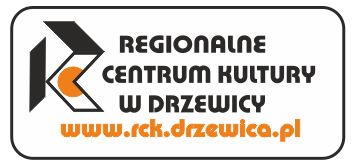 KARTA ZGŁOSZENIOWANazwa zespołu:……………………………………………………………………………………………….Skład zespołu:Imię i nazwisko:					Instrument:……………………………………………….		……………………………………………….……………………………………………….		……………………………………………….……………………………………………….		……………………………………………….……………………………………………….		……………………………………………….……………………………………………….		……………………………………………….……………………………………………….		……………………………………………….Kierownik zespołu (imię, nazwisko, telefon, e-mail i adres do korespondencji):……………………………………………………………………………………………………………………….……………………………………………………………………………………………………………………….Informacja o zespole (data powstania, osiągnięcia, itp.):……………………………………………………………………………………………………………………….……………………………………………………………………………………………………………………….……………………………………………………………………………………………………………………….……………………………………………………………………………………………………………………….Repertuar prezentowany na przeglądzie (tytuł, kompozytor, autor tekstów):…………………………………………………………………………………………………………………………………………………………………………………………………………………………………………………………………………………………………………………………………………………………………………………………………………………………………………………………………………………………………………………………………………………………………Określenie potrzeb sprzętowych:……………………………………………………………………………………………………………………….……………………………………………………………………………………………………………………….……………………………………………………………………………………………………………………….……………………………………					         ……………………………………    miejscowość i data						  podpis zgłaszającego